We hope that you are all still keeping safe and well.Please don’t forget that if there is any way in which we can help you, please let us know as soon as you can.  Hopefully this will avoid a small problem becoming a huge one.  We are here to help you all as a family, not just individual children.INSET DAYWe would like to remind you that the INSET Day scheduled for Friday 12th February, has been postponed this until later in the year.Children currently working in school will be expected in on that day.   We hope this will not cause you any inconvenience.School closes that day for the half term holiday and will re-open as scheduled on Monday 22nd February (only for those children currently in school, unfortunately not for everyone).  As soon as we know when all children can return to school we will let you know.  Although the Government have indicated we may return on 8th March this has yet to be confirmed.COVID HARDSHIP FUNDWe are still able to gain access the Covid Hardship Fund.  This fund allows us to apply for certain things should you need them during these hard times.  Things available are:  single beds, bedding, clothing voucher or for white goods such as a fridge, fridge-freezer, washer or cooker.Please, please, please do not be embarrassed to ask for assistance. This fund is available to anyone who may be struggling due to the current pandemic.  All applications are dealt with discreetly and we can assure you that no-one will judge you for asking for something.If you would like to know more, or apply for any of the items mentioned above please e-mail us on admin@marlfields.cheshire.sch.uk or call school on 01260 633120.FREE WIFI VOUCHERSWe have been able to access some free WIFI vouchers to give out which are valid to be used until the end of July to access WIFI at home to help children with their on-line work.If you would like to be able to access one of these please let us know via e-mail and we will send you one.  These are, however, limited and will be distributed on a first come, first served basis.free webinars for parents of children in Reception, Year 1 and Year 2These Webinars are to reassure you of age-related expectations for your child’s year group and to give you ways of reinforcing mathematics in a fun way.  This does not mean that the children should not to do the work set by their teachers but to reassure you that if they have a bad day, (or 10), that there are key areas that you can focus on to ensure that the children have the skills they need when they return to the classroom.This series of free webinars aims to provide support and reassurance about mathematics home learning. You will be provided with an understanding of what is expected for your child at this stage of their education, along with a range of fun and meaningful activities to complete together.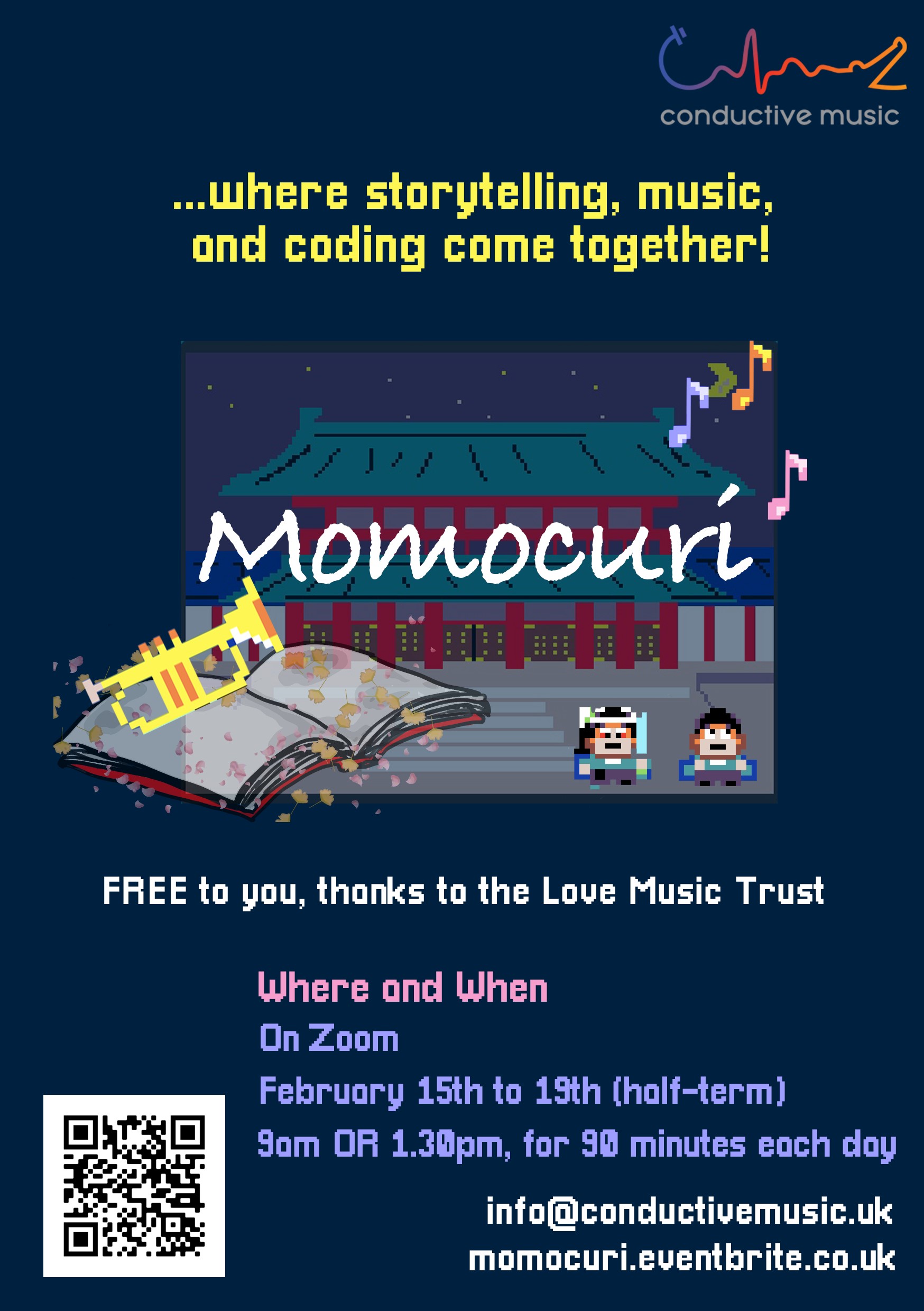 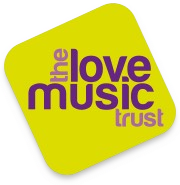 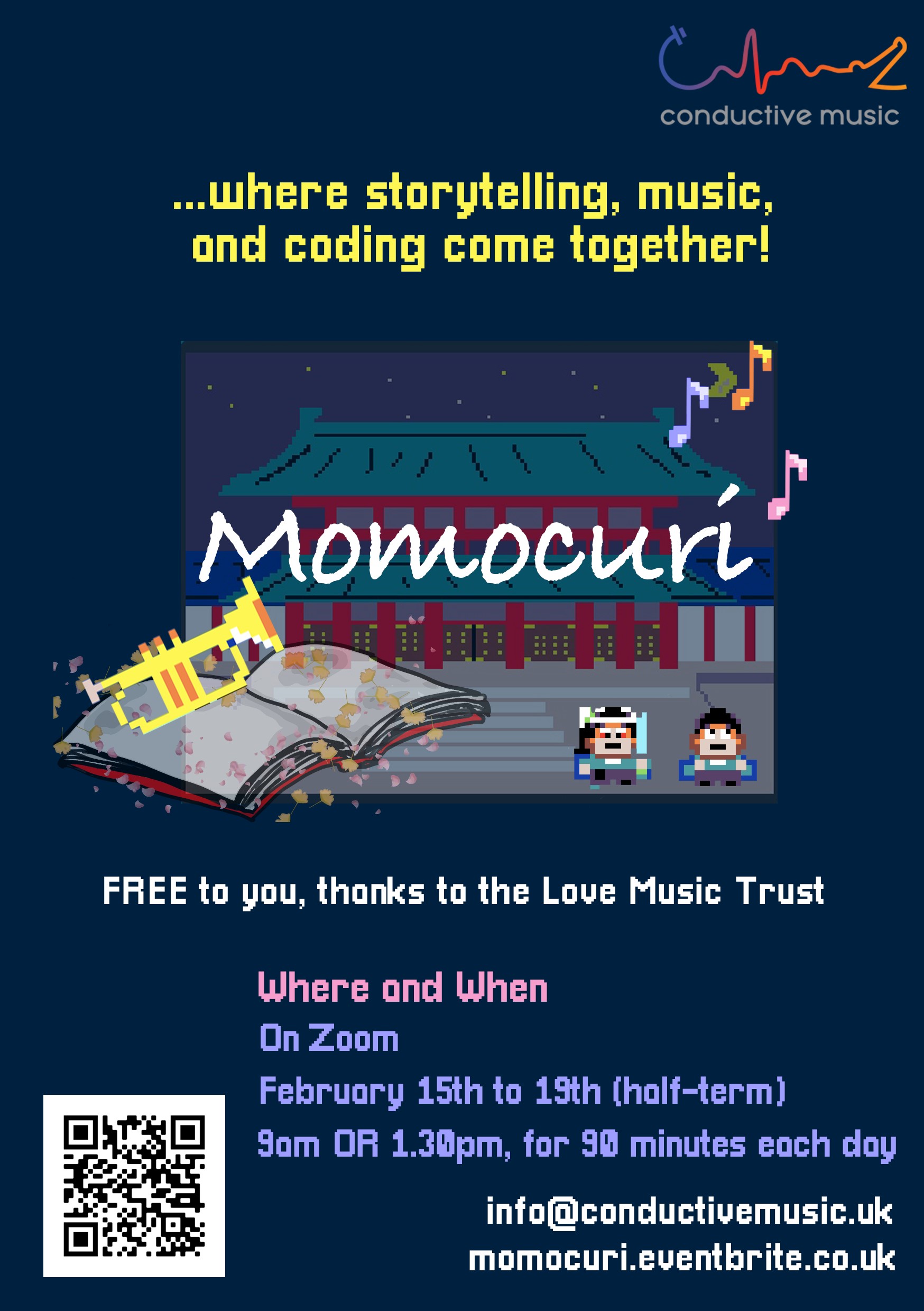 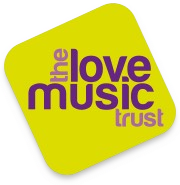 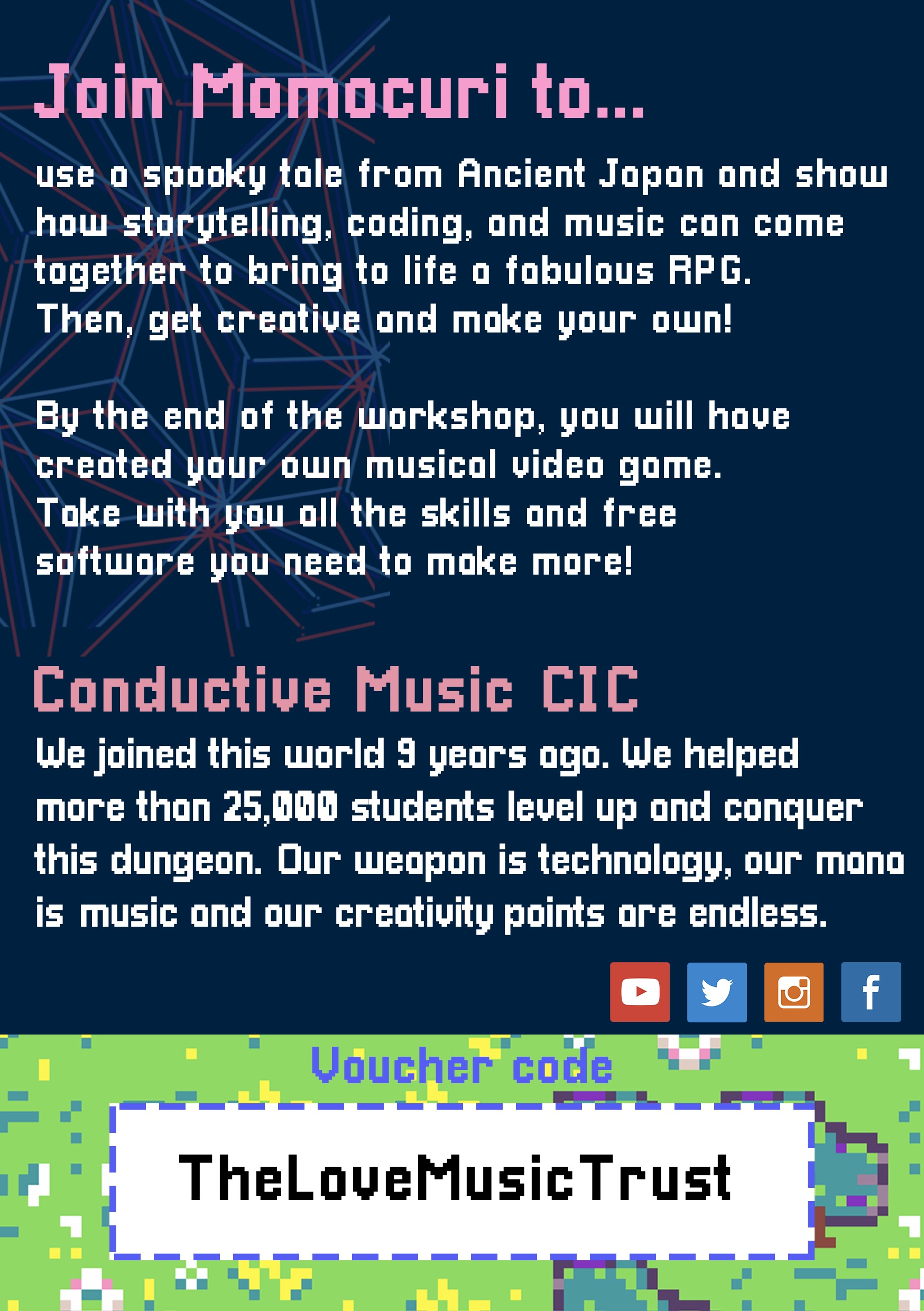 Topic: Mathematics Home Learning in Reception
When: Saturday 6th February 2021 10:00am 
https://us02web.zoom.us/webinar/register/WN_OQV6P0tjRLmeJVv_LyNUIQ.Topic: Mathematics Home Learning in Year 1When: Saturday 6th February 2021 10:45am  
https://us02web.zoom.us/webinar/register/WN_w3FKKH40SpiyAHO9wDCz2wTopic: Mathematics Home Learning in Year 2When: Saturday 6th February 2021 11:30am London 
https://us02web.zoom.us/webinar/register/WN_NLGjzkdgQQGbrjsGasPOCg